SECTION A SECTION B16.	Charlotte’s Web							17.	Accidental Adventurer18.	Amazing World19.	My Upside-Down Life20.	Dear Dad21.	Buzz Reading Corner22.	Dear Dad23.	fiction24.	Accidental Adventurer25.	My Upside-Down LifeSECTION C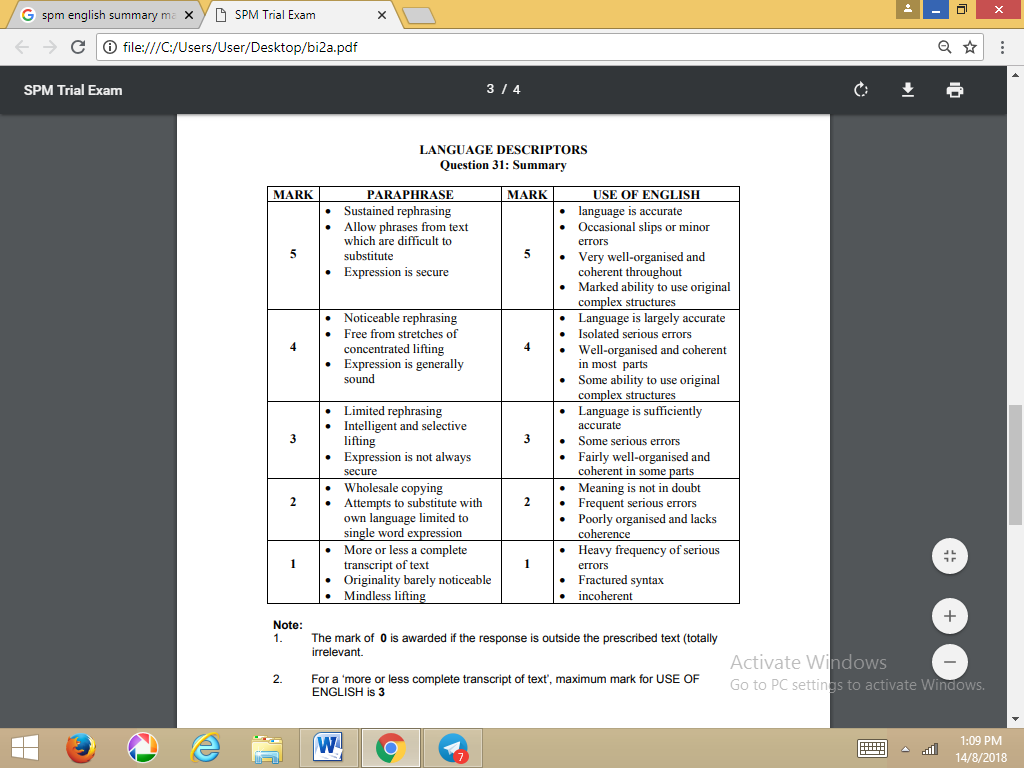 SECTION D32.	(a)	Three(b)	Broderie anglaise(c)	Pick 2: Her back round and hunched / she became small / she forgets(d)	 Any acceptable answer.33.	Accept any relevant answers.Marks awarded are as follows:	CONTENT:		10 marks	LANGUAGE:		5 marks	TOTAL		15 marksPlease refer to the band descriptors below before deciding which band BEST FITS the mark for CONTENT and LANGUAGE.BAND DESCRIPTORS FOR CONTENTBAND DESCRIPTORS FOR LANGUAGE1D4C7D10C13B2A5A8C11D14B3C6A9C12D15AQNOANSWERMARKREMARK26The area’s spectacular underground sceneryA complete novice1 mark1 mark27They hit dead ends. /They were forced to reverse course.1 mark28He was determined to finish the course. /He did not want his friends to worry about him.It was cold.1 mark1 markAccept any plausible answers29(i) The mound was filled with mud water which splashed on them.(ii)They will not be able to find a way outTheir friend, Chin Woo, called to report them missing.1 mark1 mark1 markAccept any plausible answers30Characteristic: OptimisticReason: The incident did not dampen their love for caving1 mark1 markAccept any plausible answers31Suggested answer:Since the exit was blocked the boys took turns to whack at the mound. Unfortunately they were unable to swing the axe smoothly as they were hampered by the slope of the roof.Since it was cold, they could hardly sleep but they kept their spirits high by telling jokes, besides praying for their safety.The hole in the mound was filled with mud that splashed on them as well as reducing the impact of the axe’s blade.Later that evening, upon hearing voices, the boys shouted for help. The rescue team cleared the mound and soon a man climbed through the opening to help them. The rescue team guided the boys safely out of the cave.Content Points = 10*Language      = 5Total Marks     = 15 *Please refer to language descriptorSCOREBAND DESCRIPTORS9 – 10Response – relevant to specified taskThemes chosen  – well supported and linked with evidence or knowledge from textMain and supporting ideas – relevant to specified taskReasons – clearly presented, well – organised and easily understood7 – 8Response – relevant to specified taskThemes chosen – usually supported and linked with evidence or knowledge from textMains and supporting ideas – mostly relevant to specified taskReasons – clear and can be understood5 – 6Response – intermittently relevant to specified taskThemes chosen – supported and linked with some evidence or knowledge from textSome ideas – relevant to specified taskReasons – generally clear, can be understood but lack organisation3 – 4Response – barely relevant to specified taskThemes chosen – unlikely identified or even when identified, not likely to be linked to the textReasons – hardly relevant to specified task and difficult to understand1 – 2Response – no understanding of specified taskThemes chosen – incoherent and unlikely linked to the textReasons – no relevance to specified taskMARKUSE OF LANGUAGEUSE OF LANGUAGE5Language – accurate, with vary occasional slipsOccasional minor errors – first draft slipsSentence structure – variedPunctuation – accurate and helpfulSpelling – secure throughout response 4Language – largely accurateSentence structure – some variationsPunctuation – accurate and generally helpfulSpelling – largely secure 3Language – almost always accurateSentence structure – simple structures dominatePunctuation – accurate and helpfulSpelling – mostly secure2Language – serious errors, more frequentSentence structure – simple structures accurate but not sustainedPunctuation – usually correctSpelling – nearly always secure1Language – serious errors, heavy frequencySentence structure – rampant fractured syntaxPunctuation – faltersSpelling – mostly inaccurate